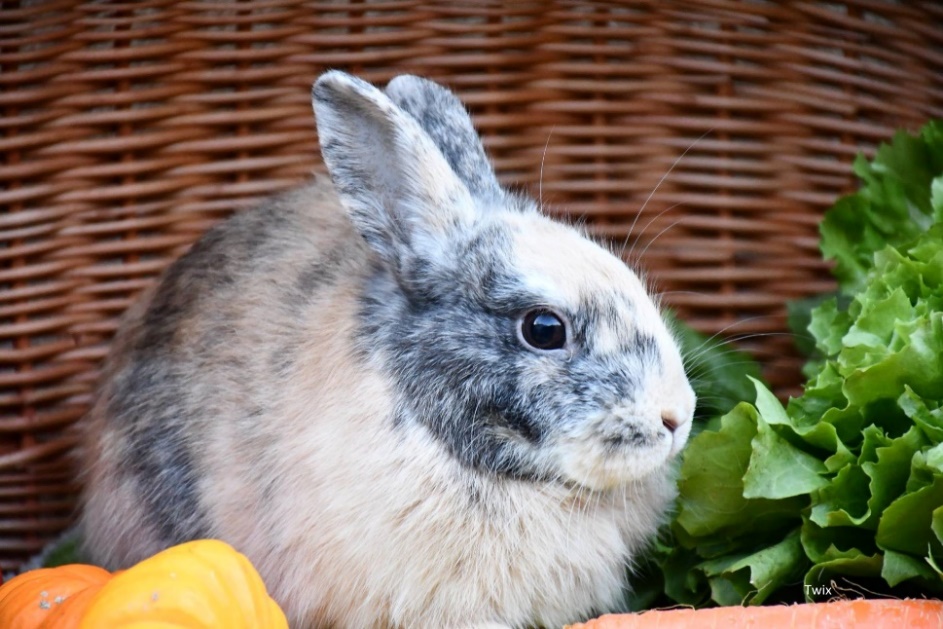 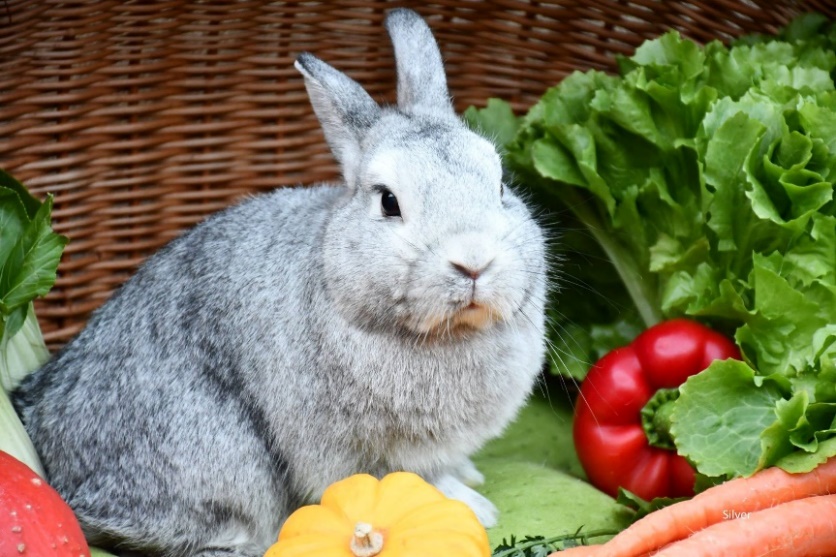 Halli hallo! Wir sind Twix und Silver und suchen zusammen ein schönes neues Zuhause, da wir uns damals so vermehrt haben, dass sich keiner mehr um uns kümmern wollte und wir deswegen beschlagnahmt wurden. Am liebsten würden wir zusammen in eine neue Familie ziehen. Unsere Pfleger würden pro süße Hasennase 70€ Schutzgebühr verlangen. Wir haben nämlich das gesamte Paket von unserem Hasenarzt bekommen. Wir wurden kastriert und geimpft. Wir freuen uns auf euch! Kommt uns doch mal besuchen. Ach ja, Silver hat mir gerade noch zugeflüstert, dass unsere Pfleger meinten, dass sie uns nur zu zweit weggeben würden, da wir Spielkameraden brauchen. Allein wären wir zu traurig - es sei denn, ihr hättet einen Kumpel für uns, der selbst gerade traurig ist, weil er so alleine ist. Dann könntet ihr auch bloß einen von uns nehmen. Es wäre aber trotzdem schön, wenn wir zusammen bleiben könnten!!!